RecyklohraníPři podzimní kampani školy vybraly 87 tun drobného elektra a 60 tun baterií
16.01.2019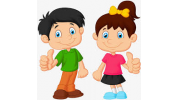 V období od 21. srpna do 15. listopadu 2018 se uskutečnila již tradiční podzimní sběrová soutěž s Recyklohraním. Do sběru použitých baterií se v rámci soutěže zapojilo 1 042 škol, které odevzdaly 59,9 tun baterií. Drobného elektra se vybralo 87,1 tuny a zapojilo se 718 škol. Všem aktivním účastníkům soutěže patří velké uznání – výsledky jsou výborné a díky jejich snaze vybrané elektro a baterie putují na recyklaci, kde se přemění na druhotné suroviny, a z nich pak budou moci vznikat nové produkty.Za každý kilogram baterií odevzdaný v době soutěže všechny zapojené školy již obdržely extra body na své konto, za které si mohou v katalogu odměn pro žáky či studenty vybrat zajímavé odměny. Nejlepší škola ve sběru baterií v každém kraji v přepočtu kilogramů baterií na žáka získala navíc na svůj účet 2 000 bodů.  Výsledky podzimní soutěže ve sběru baterií:Název školy/zařízeníSběr v kg/žákaPřidělené body 
za 1. místo v krajiHlavní město PrahaMŠ Čentická 2222, Praha1,22 000Jihočeský krajZŠ Neulingerova 108, Dačice10,72 000Jihomoravský krajSŠ a ZŠ nám. Míru 22, Tišnov4,72 000Karlovarský krajZŠ a MŠ Útvina 153, Toužim20,52 000Královéhradecký krajZŠ a MŠ Přepychy 699,12 000Liberecký krajZŠ a MŠ Ralsko – Kuřívody 7006,82 000Moravskoslezský krajZŠ Hlavní 103, Klimkovice5,22 000Olomoucký krajZŠ a MŠ Kolšov 196, Sudkov9,32 000Pardubický krajZŠ Vápno 4136,62 000Plzeňský krajZŠ a MŠ Žichlice 58, Hromnice2,52 000Středočeský krajZŠ a MŠ Teplýšovice 45, Benešov11,82 000Ústecký krajZŠ a MŠ Liběšice 6118,42 000VysočinaZŠ a MŠ Šebkovice 1597,72 000Zlínský krajZŠ a MŠ Biskupice 625,22 000